О Законе Республики Саха (Якутия) «О внесении изменений в Закон Республики Саха (Якутия) «О государственном бюджетеРеспублики Саха (Якутия) на 2019 год и на плановый период 2020 и 2021 годов»Государственное Собрание (Ил Тумэн) Республики Саха (Якутия)                             п о с т а н о в л я е т:1. Принять Закон Республики Саха (Якутия) «О внесении изменений в Закон Республики Саха (Якутия) «О государственном бюджете Республики Саха (Якутия)                        на 2019 год и на плановый период 2020 и 2021 годов» и направить его для подписания                    и обнародования Главе Республики Саха (Якутия).2. Рекомендовать Правительству Республики Саха (Якутия) (В.В.Солодов):1) при разработке проекта закона Республики Саха (Якутия) «О внесении изменений в Закон Республики Саха (Якутия) «О государственном бюджете Республики Саха (Якутия) на 2019 год и на плановый период 2020 и 2021 годов» предусмотреть финансирование расходных обязательств государственного бюджета Республики Саха (Якутия) по закупу сырого молока в полном объеме по итогам 9 месяцев 2019 года;2) в целях выработки согласованной концепции проекта государственной программы Республики Саха (Якутия) «Развитие сельского хозяйства и регулирование рынков сельскохозяйственной продукции, сырья и продовольствия на 2020–2024 годы», учитывающей предложения Государственного Собрания (Ил Тумэн) Республики Саха (Якутия), включить в состав рабочей группы по разработке указанного проекта государственной программы народных депутатов Республики Саха (Якутия), экспертов, представителей муниципальных образований и сельхозтоваропроизводителей;3) в целях совершенствования бюджетного процесса образовать межведомственную рабочую группу с участием народных депутатов Республики Саха (Якутия) по разработке проекта закона Республики Саха (Якутия) «О внесении изменений в Закон Республики Саха (Якутия) «О бюджетном устройстве и бюджетном процессе в Республике Саха (Якутия)» (в части определения механизмов «нулевого чтения»). 3. Опубликовать настоящее постановление в республиканских газетах «Якутия», «Саха сирэ» и «Ил Тумэн».4. Настоящее постановление вступает в силу с момента его принятия.Председатель Государственного Собрания    (Ил Тумэн) Республики Саха (Якутия)  					П.ГОГОЛЕВг.Якутск, 18 июня 2019 года          З № 198-VI                        ГОСУДАРСТВЕННОЕ СОБРАНИЕ(ИЛ ТУМЭН)РЕСПУБЛИКИ САХА (ЯКУТИЯ)                          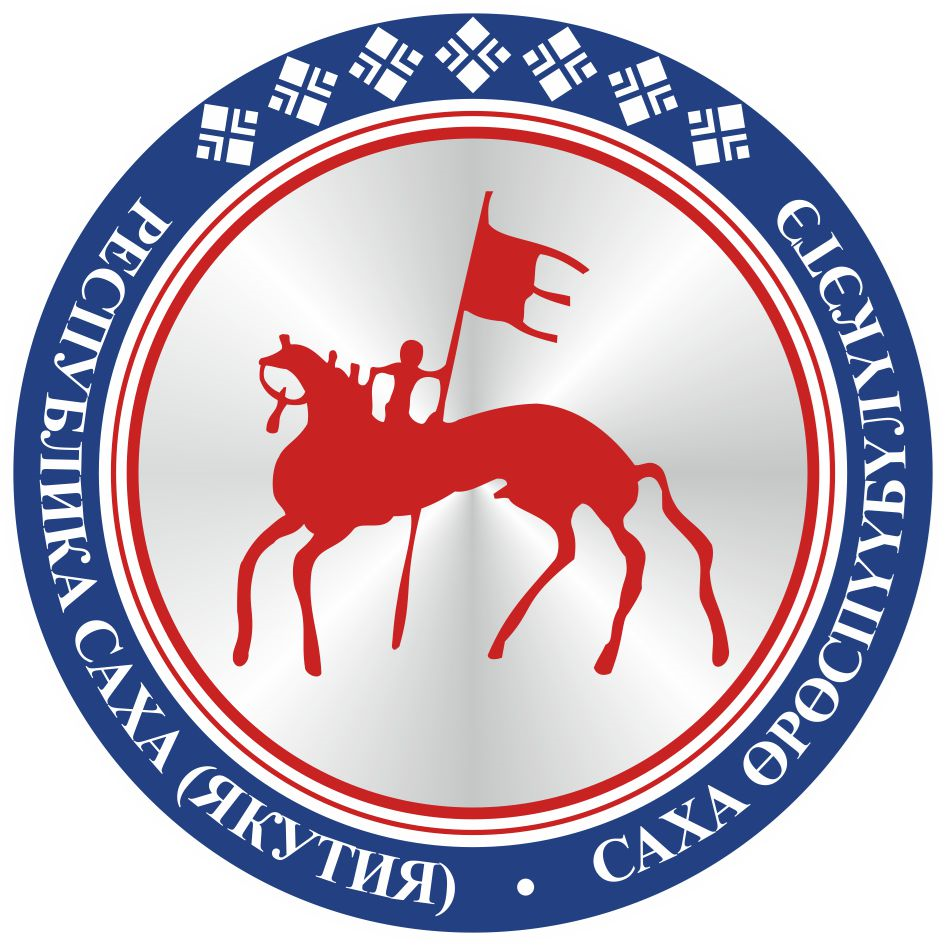                                       САХА  ЈРЈСПҐҐБҐЛҐКЭТИНИЛ ТYMЭНЭ                                                                      П О С Т А Н О В Л Е Н И ЕУ У Р А А Х